Sve prijavljene inovacije za sajam, bit će objavljene u časopisu INN&TECH-časopis za promociju tehnike, tehnologije, inovatorstva, inovativnosti i IT tehnologija, uz saglasnost inovatora ili autora inovacije. Časopis se izdaje u printanom i elektronskom izdanju.  Za objavu inovacije u časopisu potrebna je saglasnost za njenu objavu. (primjer objave pogledati na stranici časopisa www.inn-tech.ba) P R I J A V A   Z A   S A J A M  I N O V A C I J AP R I J A V A   Z A   S A J A M  I N O V A C I J AP R I J A V A   Z A   S A J A M  I N O V A C I J A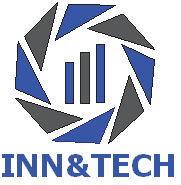 SAJAM INOVACIJA SARAJEVO, januar  2023.Organizator:CENTAR ZA RAZVOJ I PROMOCIJU INOVATORSTVA, TEHNIKE I INFORMACIONIH TEHNOLOGIJA„CRPIT“Sarajevo, Braće Begić 19, 71000www.inn-tech.bae-mail: crpit.sa@gmail.commob: 061/831-451PODACI O PRIJAVITELJU(Upisati podatke ustanove, za samostalne autore upisati lične podatke) Ustanova/organizacija/udruženje/škola/fakultet …………………………………………………………………………………………………………………Podaci kontakt osobe: Ime i prezime, telefon, e-mail: Ustanova/organizacija/udruženje/škola/fakultet …………………………………………………………………………………………………………………Podaci kontakt osobe: Ime i prezime, telefon, e-mail:KATEGORIJAINOVATORISTUDENTIUČENICI SREDNJIH ŠKOLAUČENICI OSNOVNIH ŠKOLAINOVATORISTUDENTIUČENICI SREDNJIH ŠKOLAUČENICI OSNOVNIH ŠKOLANAZIV INOVACIJEPODACI O AUTORU/AUTORIMAINOVACIJE(Za više autora inovacije, upisati  podatke)Ime i prezime:__________________________________________________Datum rođenja:_________________________________________________Za učenike, upisati razred: ____________________________________Mentor (za učenike):…..Ime i prezime:__________________________________________________Datum rođenja:_________________________________________________Za učenike, upisati razred: ____________________________________Mentor (za učenike):…..OPIS INOVACIJEKRATKI OPIS INOVACIJE:NAMJENA INOVACIJE:KRATKI OPIS INOVACIJE:NAMJENA INOVACIJE:POTREBNO ZA POSTAVKU IZLOŽBEINOVACIJAPovršina stola za postavku inovacije: __________ m2Potrebna električna energija (da/ne):  Za inovacije koje nemaju prototip, maketu ili model, opisati način na koji će se inovacija prezentirati: Površina stola za postavku inovacije: __________ m2Potrebna električna energija (da/ne):  Za inovacije koje nemaju prototip, maketu ili model, opisati način na koji će se inovacija prezentirati: DOSTAVA PRIJAVEPRIJAVU DOSTAVITI ELEKTRONSKI NA E-MAIL: crpit.sa@gmail.comROK ZA PRIJAVU: 10.12.2022.Dodatne informacija na broj: 061/831-451PRIJAVU DOSTAVITI ELEKTRONSKI NA E-MAIL: crpit.sa@gmail.comROK ZA PRIJAVU: 10.12.2022.Dodatne informacija na broj: 061/831-451SAGLASNOST ZA OBJAVU INOVACIJE U ČASOPISU INN&TECHJa (ime i prezime) ________________________________________ saglasan sam da moja inovacija pod nazivom ____________________________________________________ bude objavljena u časopisu INN&TECH.Potpis autora/inovatora: (Za učenike, saglasnost potpisuje mentor/direktor/roditelj)PROSTOR ZA OPŠIRNIJI OPIS INOVACIJE ZA OBJAVU U ČASOPISU(do dvije stranice A4 formata sa fotografijama u elektronskoj formi, word dokument)Opširniji opis inovacije:Namjena:Prednost u odnosu na već postojeće:Dodatni opis:Fotografije (do 4 fotografije+fotografija autora):